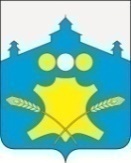 АдминистрацияБольшемурашкинского муниципального районаНижегородской областиПОСТАНОВЛЕНИЕ                     27.09.2016 г.                                                                     № 474О внесении изменений в форму уведомления о возникшем конфликте интересов или о возможности его возникновения         В соответствии с Федеральным законом от 25 декабря 2008 года № 273-ФЗ «О противодействии коррупции» администрация Большемурашкинского муниципального района п о с т а н о в л я е т:        1.Внести изменения в форму уведомления о возникшем конфликте интересов или о возможности его возникновения, утвержденную постановлением администрации от  13.01.2015г № 6 «Об утверждении Положения о порядке предотвращения и (или) урегулирования конфликта интересов в отношении руководителя муниципального учреждения, учредителем которого является администрация Большемурашкинского муниципального района»:Дополнить форму уведомления о возникшем конфликте интересов или о возможности его возникновения пунктом 4 ( о предлагаемых мерах по предотвращению или урегулированию конфликта интересов). Управлению делами обеспечить размещение настоящего постановления на официальном сайте администрации Большемурашкинского муниципального района в информационно-телекоммуникационной сети Интернет. И.о. главы администрации                                             Р.Е.Даранов